	Obec Vohančice, 666 01 Vohančice 29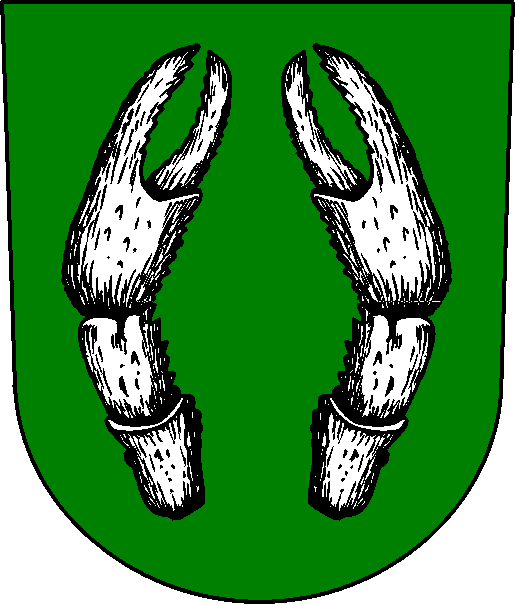 Volba prezidenta České republikyOznámení o době a místě konání volby prezidenta České republikyStarosta obce Vohančice podle § 34, odst. 1, písm. a) zákona č. 275/2012 Sb., o volbě prezidenta České republiky a o změně a doplnění některých dalších zákonů, ve znění pozdějších předpisů pro volbu prezidenta České republiky,:Oznamuje:Volba prezidenta  České republiky se uskuteční:       	v   pátek     dne  12. ledna 2018   od   14. 00   hodin  do  22.00   hodin   a         	v  sobotu    dne  13. ledna 2018   od     8. 00  hodin  do   14.00   hodin.  Místem   konání   voleb ve volebním  okrsku  č.  1  je zasedací   místnost v budově Obecního              úřadu Vohančice,   Vohančice  29, 666 01 p. TišnovVoliči  bude  umožněno  hlasování  poté, kdy  prokáže  svoji  totožnost  a  státní občanství České  republiky, ( platným občanským průkazem, cestovním, diplomatickým nebo služebním pasem České republiky anebo cestovním průkazem). Neprokáže-li volič svou totožnost a státní občanství České republiky potřebnými doklady, nebude mu hlasování umožněno.Voliči budou dodány nejpozději 3 dny přede dnem  konání voleb hlasovací  lístky. V den voleb volič může obdržet hlasovací lístky i  ve volební místnosti.Ve dnech voleb na žádost voliče okrsková volební komise vydá za chybějící, škrtané nebo jinak  znehodnocené hlasovací lístky lístky nové.Ve Vohančicích   dne  20.12.2017                                                       ..................................                                                                                                             Starosta Milan Šejnoha